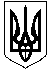 УКРАЇНАВІДДІЛ ОСВІТИОЛЕКСАНДРІЙСЬКОЇ РАЙОННОЇ ДЕРЖАВНОЇ АДМІНІСТРАЦІЇНАКАЗвід 16.10.  2015  року							№ 352м. ОлександріяПро проведення І-ІІ етапів VIМіжнародного мовно-літературного конкурсу учнівської та студентської молодіімені Тараса Шевченкау  2015-2016 навчальному роціНа виконання наказу директора департаменту освіти від 12 листопада 2015 року № 402 «Про проведення І-ІІІ етапів VI  Міжнародного мовно-літературного конкурсу учнівської та студентської молоді імені Тараса Шевченка» Указу Президента України від 30 вересня 2010 року № 928 «Про Міжнародний мовно-літературний конкурс учнівської та студентської молоді імені Тараса Шевченка», з метою виявлення майбутньої плеяди літературних митців, підвищення рівня мовної освіти НАКАЗУЮ: 1. Провести у 2015/2016 навчальному році VІ Міжнародний мовно- літературний конкурс імені Тараса Шевченка для учнівської та студентської молоді. 2. Затвердити умови проведення І-ІІ етапів VІ Міжнародного мовно- літературного конкурсу учнівської та студентської молоді імені Тараса Шевченка (додаток 1), склад журі ІІ етапу (додаток 2). 3.Директорам загальноосвітніх навчальних закладів:1) забезпечити організацію та проведення І етапу конкурсу та участь переможців у ІІ етапі, відповідно до затверджених умов (додаток 1);4. Методичному кабінету відділу освіти (Мартюшина Т.Г.):1) здійснити організаційно-методичне забезпечення проведення ІІ етапу конкурсу 06 грудня 2015 року в приміщенні Олександрійського аграрного технікуму Білоцерківського державного аграрного університету .  та підбиття його підсумків відповідно до умов;2) до 24 грудня 2015 року надіслати на адресу комунального закладу «Кіровоградський обласний інститут післядипломної педагогічної освіти імені Василя Сухомлинського» роботи(не більше трьох) переможців ІІ етапу конкурсу на паперових носіях.5. Контроль за виконанням наказу покласти на головного спеціаліста відділу освіти Михайленко С.Л.Начальник відділу освіти                                                         О. Коріненко                                                                                     Додаток 1                                                                                      до наказу відділу освіти     райдержадміністрації                                                                                  16  листопада 2015 № 352 Умовипроведення VІ Міжнародного мовно-літературного конкурсу учнівськоїта студентської молоді імені Тараса Шевченкау 2015/2016 навчальному роціІ. Загальні положення 1. Міжнародний мовно-літературний конкурс учнівської та студентської молоді імені Тараса Шевченка (далі - Конкурс) проводиться згідно з Указом Президента України від 30 вересня 2010 року № 928 «Про Міжнародний мовно-літературний конкурс учнівської та студентської молоді імені Тараса Шевченка». 2. У Конкурсі можуть брати участь учні 5-11 класів загальноосвітніх навчальних закладів, учні професійно-технічних училищ, студенти вищих навчальних закладів усіх форм власності. 3. Базовими предметами Конкурсу є українська мова і література, мови та літератури національних меншин. ІІ. Мета Конкурсу Метою Конкурсу є вшанування творчої спадщини видатного сина українського народу Тараса Григоровича Шевченка, виявлення творчо обдарованої учнівської та студентської молоді, майбутньої плеяди літературних митців, розвиток їх творчого потенціалу, виховання поваги до мови і традицій свого народу, підвищення рівня мовної освіти в Україні та за її межами. ІІІ. Організація та проведення Конкурсу 1. Конкурс організовує і проводить Міністерство освіти і науки України спільно з Інститутом модернізації змісту освіти. До участі в організації та проведенні Конкурсу залучаються Національна академія наук України, Національна академія педагогічних наук України, Міністерство оборони України, Міністерство закордонних справ України, представники творчих спілок, громадських та освітянських організацій, світової української діаспори (за згодою). 2. Конкурс для учнів загальноосвітніх навчальних закладів передбачає: І етап – у листопаді 2015 року (дату проведення конкурсу визначати самостійно); завдання для І етапу розробляють учителі навчальних закладів, у яких відбувається Конкурс; ІІ етап районний (міський) – у грудні 2015 року на базі органів управління освітою райдержадміністрацій, міських рад (дату проведення конкурсу визначати самостійно); завдання ІІ етапу розробляє комунальний заклад «Кіровоградський обласний інститут післядипломної педагогічної освіти імені Василя Сухомлинського»; ІІІ етап обласний (заочний) – 9-10 січня 2016 року – у м. Кіровограді. 3. Конкурс для учнів загальноосвітніх навчальних закладів обласного підпорядкування передбачає: І етап – у грудні 2015 року (дату проведення конкурсу визначати самостійно); завдання для І етапу розробляє комунальний заклад «Кіровоградський обласний інститут післядипломної педагогічної освіти імені Василя Сухомлинського»; ІІ етап обласний (заочний) – 9-10 січня 2016 року – у м. Кіровограді. 4. Конкурс для учнів професійно-технічних навчальних закладів передбачає: І етап – у листопаді 2015 року (дату проведення конкурсу визначати самостійно); завдання для першого етапу розробляють викладачі професійно-технічних навчальних закладів, у яких відбувається Конкурс; ІІ етап (заочний) – у грудні 2015 року на базі державного закладу «Навчально-методичний кабінет професійно-технічної освіти у Кіровоградській області» (дату проведення конкурсу визначати самостійно); ІІІ етап обласний (заочний) – 9-10 січня 2016 року – у м. Кіровограді. 5. Конкурс для вищих навчальних закладів усіх форм власності передбачає: І етап – у грудні 2015 року (дату проведення конкурсу визначати самостійно); завдання для І етапу розробляють викладачі вищих навчальних закладів, у яких відбувається Конкурс; ІІ етап обласний (заочний) – 9-10 січня 2016 року – у м. Кіровограді. 6. Фінальний етап переможців ІІІ етапу Конкурсу відбудеться у лютому 2016 року – у м. Кіровограді. 7. Творчі роботи (не більше трьох) переможців ІІ етапу (І етап – загальноосвітні навчальні заклади обласного підпорядкування та вищі навчальні заклади) конкурсу з поміткою «VІ Міжнародний мовно-літературний конкурс учнівської та студентської молоді імені Тараса Шевченка», перевірені та з підписами членів журі, надсилаються на паперових носіях за адресою: Комунальний заклад «Кіровоградський обласний інститут післядипломної педагогічної освіти імені Василя Сухомлинського», вул. Велика Перспективна, 39/63, каб. 410, м. Кіровоград, 25006. У супровідних документах зазначаються: назва роботи, прізвище, ім’я, по батькові учасника, дата народження, повна домашня адреса, телефон, повна назва навчального закладу та його адреса, телефон, клас (курс), прізвище, ім’я, по батькові вчителя та його нагороди. 8. Для проведення Конкурсу створюються організаційні комітети та формується склад журі. До складу журі запрошуються вчителі, педагогічні та науково-педагогічні працівники вищих навчальних закладів. ІV. Нагородження переможців Конкурсу 1. Журі Конкурсу підбиває підсумки та визначає переможців за результатами І-ІІІ етапів з числа учнів 5-11-х класів загальноосвітніх, професійно-технічних навчальних закладів та студентів вищих навчальних закладів (відповідно до напрямків навчання). 2. Переможці І-ІІІ етапів Конкурсу нагороджуються відповідними дипломами. 3. Учні 9-11-х класів – переможці фінального етапу, які посіли перше місце, отримують право брати участь у IV етапі Всеукраїнської учнівської олімпіади з української мови та літератури додатково до кількості учасників команди відповідного регіону, визначеної рейтингом олімпіади. 4. Педагогічні та науково-педагогічні працівники, які підготували переможців фінального етапу Конкурсу, відзначаються в установленому порядку. 5. Урочиста церемонія нагородження переможців фінального етапу Конкурсу, які посіли перше місце, відбувається за участі представників Міністерства освіти і науки України, Міністерства оборони України, Міністерства закордонних справ України, Національної академії наук України, Академії педагогічних наук України, творчих спілок, громадських організацій тощо. V. Фінансування Конкурсу 1. Фінансування всіх етапів Конкурсу, крім фінального, здійснюється органами управління освітою райдержадміністрацій, міських рад, вищими навчальними закладами, які беруть участь у його проведенні, за рахунок коштів бюджету, з якого фінансується установа або заклад, а також інших, не заборонених законодавством, джерел фінансування. 2. Фінансування фінального етапу Конкурсу здійснюється Міністерством освіти і науки України за рахунок коштів державного бюджету згідно з кошторисом. 3. До фінансування Конкурсу можуть долучатися юридичні та фізичні особи. VІ. Контроль за проведенням Конкурсу здійснює Міністерство освіти і науки України.                                                                                    Додаток 2                                                                                    до наказу відділу освіти     райдержадміністрації                                                                                  16  листопада 2015 № 352 Складжурі ІІ етапу VІ Міжнародного мовно-літературного конкурсу учнівської та студентської молоді імені Тараса ШевченкаГолова  журіМартюшина Тетяна Григорівна – завідувач методичного кабінету відділу освіти райдержадміністраціїЗаступник голови журіСимоненко Віта Вікторівна – методист методичного кабінету відділу освіти райдержадміністраціїЧлени журі:Калюта В.О. – вчитель української мови і літератури Користівської ЗШ І-ІІІ ступенів імені А. П. ГайдараТимошенко Л.В. – вчитель української мови і літератури Цукрозаводського НВКГвоздецька Л.Д. – вчитель української мови і літератури Войнівської ЗШ І-ІІІ ступенівПавліщева А.С. – вчитель української мови і літератури  Войнівської ЗШ І-ІІІ ступенівКосенко Н. М. – вчитель української мови і літератури Лікарівської ЗШ І-ІІІ ступенівПасхал Л. І. – вчитель української мови і літератури Ізмайлівської ЗШ І-ІІІ ступенівХиленко Т.І. – вчитель української мови і літератури Червонокам’янської ЗШ І-ІІІ ступенівТищенко О. В. – вчитель української мови і літератури Червонокам’янської ЗШ І-ІІІ ступенівФедорова В. І. – вчитель української мови і літератури  Добронадіївської ЗШ І-ІІІ ступенів Валькевич Л.А. – вчитель української мови  і літератури Новопразького НВКРуденко О. М. – вчитель української мови і літератури Олександрівської ЗШ І-ІІІ ступенівСавичева  Л. М. – вчитель української мови і літератури Ясинуватської ЗШ І-ІІ ступенівЦиганкова І.П. – вчитель української мови і літератури Протопопівської ЗШ І-ІІІ ступенівБугайова Н.А. – вчитель української мови і літератури Новопразького НВК